Spelling Test on Friday, Sept. 22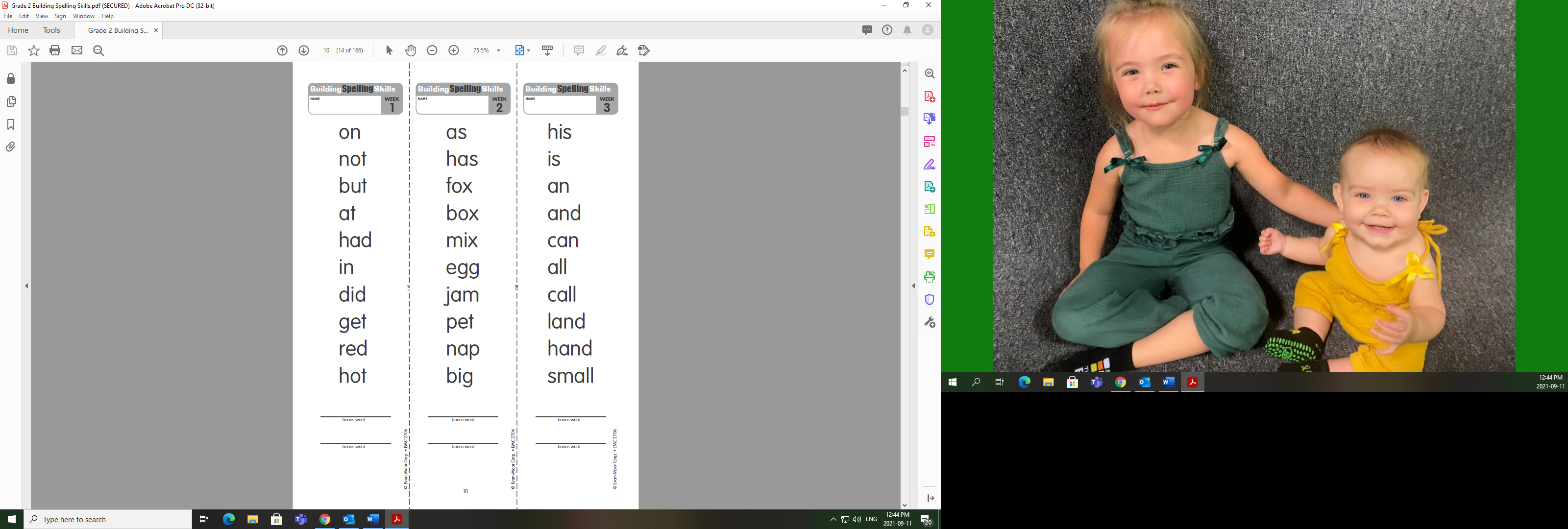 